ボッチャ大会参加者募集年齢、障害の有無・初心者でも楽しめるスポーツです。センターでグループ分けしますので1人でも参加OK！初めての方でも丁寧にお教えします。新しい仲間と楽しい大会にしましょう。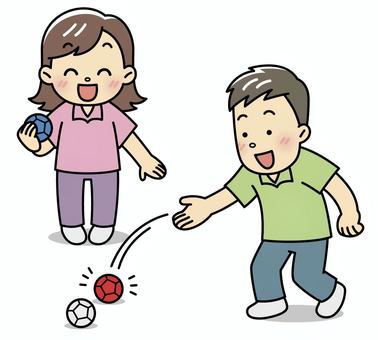 大会日：10月10日（火）練習日：7/11・25、8/8・22、9/12・26※全ての練習日に参加できる方優先時　間：10時～12時場　所：かわさき老人福祉センター2階 ホールまたは１階 大広間対象者：市内在住の60歳以上の方　24名　先着順(当センターの利用証が必要となります)※当センターの利用書をお持ちでない方は、利用証を発行いたしますので、身分証明証と緊急連絡先が分かるものをご持参ください。持ち物：室内用運動靴、飲み物、汗拭き用タオル、外履きを入れる袋参加費：無料申　込：6月13日(火)～6月28日(水)9時～16時(日曜祝日除く)※本人が直接、当センターにて申込み 　　　　 　問合せ先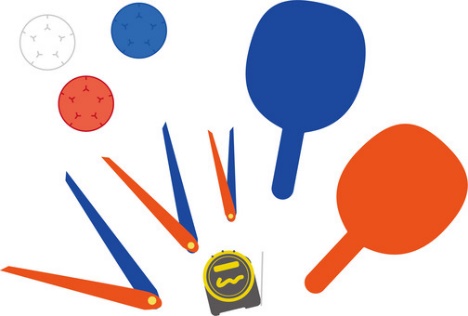 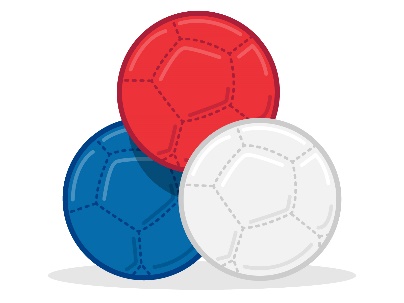 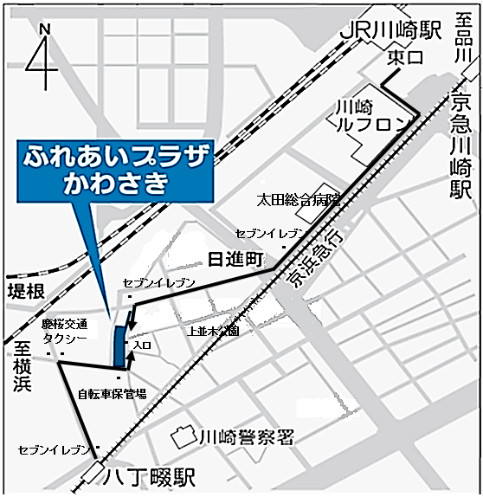 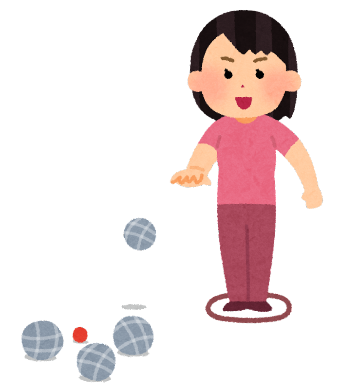 かわさき老人福祉・地域交流センター〒210-0026川崎市川崎区堤根34-15ふれあいプラザかわさき内　　　　　　　　 ℡044-233-5592